Låda 2”Green Screen”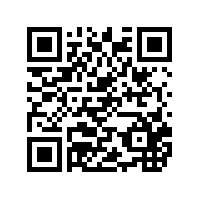 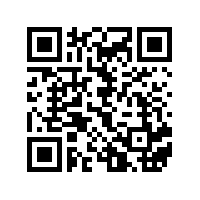 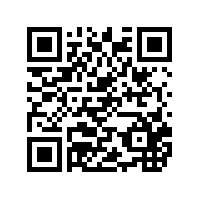 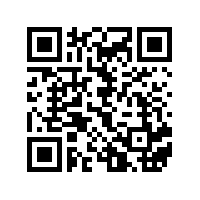 Innehåll i lådanEtt grönt tygiPad med apparna Green Screen by Do Ink och Animation and Drawing by Do Ink.Green ScreenI Green Screen by Do Ink skapar man filmer med green screen effekter. Detta innebär att man filmar eller tar kort på en person eller sak mot en enfärgad grön bakgrund. Den enfärgade gröna bakgrunden görs sedan transparent så att man kan lägga in en annan valfri bakgrund. På så vis kan man skapa effekten av att vara någon annanstans. Använder man appen i kombination med appen Animation and Drawing kan man skapa egna animationer.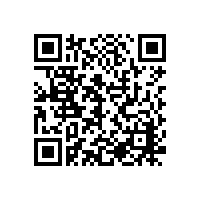 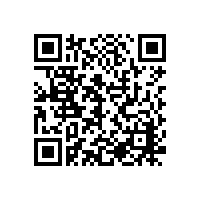 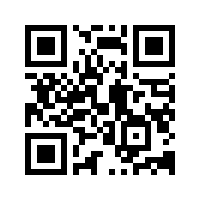 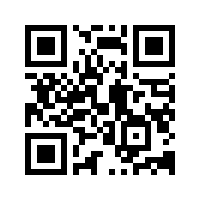 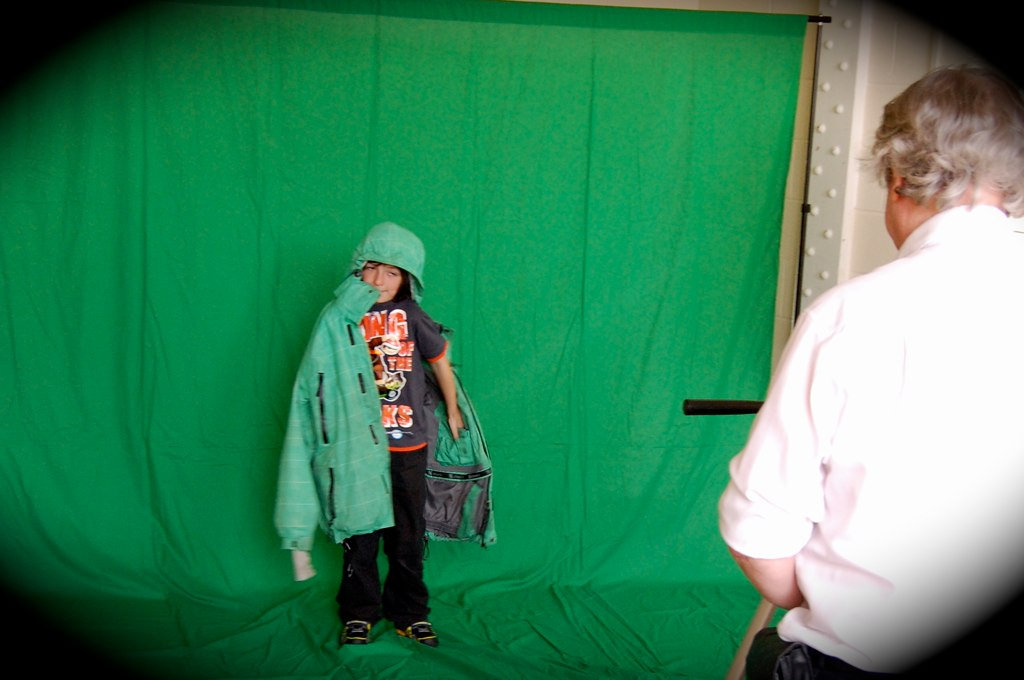 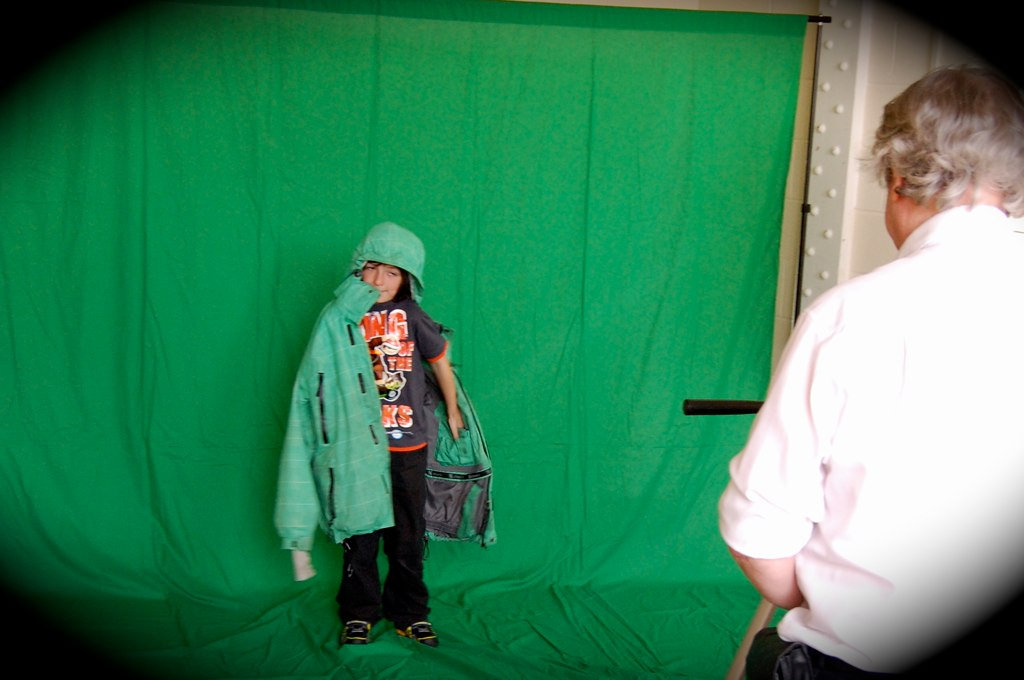 